3-е информационное сообщение о Международной научной конференции  «фундаментальные и прикладные задачи механики»,посвященной 170-летию со дня рождения великого русского ученого Николая егоровича жуковского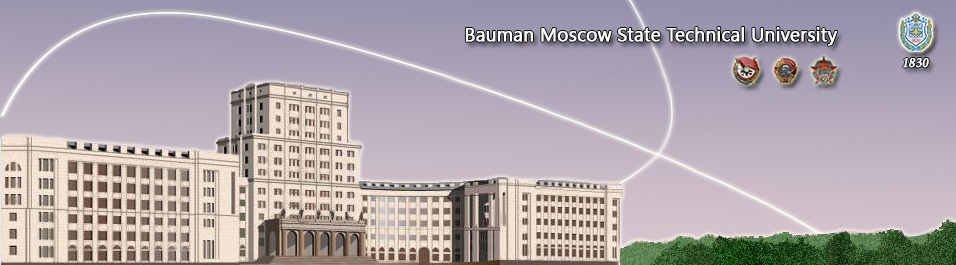 Московский государственный технический университетим. Н.Э.БауманаРоссия, 105005, ул. 2-ая Бауманская, 5http://fn.bmstu.ru/coferences-sec-fs/item/615-fundamental-and-applied-problМеждународная научная конференцияФУНДАМЕНТАЛЬНЫЕ И ПРИКЛАДНЫЕ ЗАДАЧИ МЕХАНИКИ(FAPM-2017)24–27 октября, 2017Уважаемые коллеги! Сообщаем Вам о завершении распределения докладов, принятых программным комитетом, по секциям конференции / см. приложение /В случае отсутствия Вашего доклада в списке или при необходимости изменить секцию просьба обращаться в оргкомитет FAPM2017@mail.ruСообщаем также, что конференция поддержана РФФИ.Ввиду большого количества заявок, время на пленарные доклады – до 30 мин, на секционные пленарные доклады – до 25 мин, на секционные доклады – до 15-20 мин. Просьба авторов нескольких однотипных докладов одной секции ограничиться их обзором с вынесением основной содержательной информации на стенды (формат листов до А0).Ждем Вас на конференции! Регистрация участников и гостей на первом пленарном заседании 24.10.2017  с 9.00 до 10.00 в фойе 3-го этажа УЛК МГТУ им. Н.Э. Баумана, рядом с конференц-залом (ауд.310л).Адрес: Рубцовская наб. 18/2. Вход со стороны памятника С.П. Королеву. Для прохода в МГТУ необходимо предъявить паспорт.Оргкомитет конференции